Martfű Város Polgármesterétől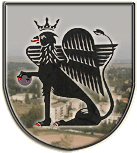 5435 Martfű, Szent István tér 1. Tel: 56/450-222; Fax: 56/450-853E-mail: titkarsag@ph.martfu.huE L Ő T E R J E S Z T É Sa Martfűi Városfejlesztési Nonprofit Kft. dolgozóinak béren kívüli juttatásáhozforrásátadásraMartfű Város Önkormányzata Képviselő-testületének 2013. december 5-i üléséreElőkészítette:  Kontra Lajos pénzügyi irodavezetőVéleményező: Pénzügyi, Ügyrendi és Városfejlesztési BizottságDöntéshozatal: egyszerű többség Tárgyalás módja: nyilvános ülésTisztelt Képviselő-testület!A Martfűi Városfejlesztési és Ingatlankezelői Szolgáltató Önkormányzati Nonprofit Kft. 2013. január elsején megkezdte tényleges működését. A szervezeti rendszer kialakításának végrehajtása, valamit a szervezet működtetése, és az évközben elvégzett kiemelkedő színvonalú munkák elismeréseként az ügyvezetők, Gonda Lajos és Gálné Kiscsatári Lídia Katalin részére 100 000.-Ft/ fő jutalom megállapítását javasolom. A Kft. alkalmazottai  részére összesen 90 000.-Ft béren kívüli juttatás biztosítását javasolom a járulékokkal együtt. Fenti béren kívüli juttatások fedezetéül szolgáló forrást Martfű Város Önkormányzata költségvetésének  céltartalék keretéből biztosítható.Határozati javaslat:…………./2013. (XII..…..) Ö. határozat  a Martfűi Városfejlesztési Nonprofit Kft. dolgozóinak béren kívüli juttatásához forrásátadásraMartfű Város Önkormányzatának Képviselő-testülete a Martfűi Városfejlesztési Ingatlankezelői és Hulladékgazdálkodási Szolgáltató Önkormányzati Nonprofit Kft. ügyvezetői, Gonda Lajos és Gálné Kiscsatári Lídia Katalin részére 100.000.- Ft/fő jutalmat állapít meg a szervezeti rendszer kialakítása során végzett kiemelkedő munka elismeréseként. A Képviselő-testület a Kft. alkalmazottai  részére  béren kívüli juttatás címen 90 000.-Ft összeget biztosít, járulékokkal együtt.A Képviselő-testület fenti béren kívüli juttatások fedezetéül 438.000.-Ft forrást biztosít,   Marfű Város Önkormányzata költségvetésének céltartaléka terhére 287.000 Ft-ot, az Önkormányzat bérkeret előirányzata terhére pedig 151.000.- Ft-ot.Erről értesülnek: 1. Jász-Nagykun-Szolnok Megyei Kormányhivatal2. Valamennyi képviselő helyben3. Martfűi Városfejlesztési és Ingatlankezelői Szolgáltató Önkormányzati Nonprofit Kft    ügyvezetőjeMartfű, 2013. november 26.Dr. Kiss EditpolgármesterLátta: Szász Évajegyző